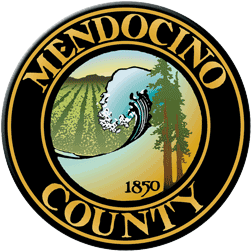 COVID19 Business Specific Health & Safety Form TRANSIENT LODGINGNOTE: In order to self-certify compliance at www.mendocinocountybusiness.org, you must read and implement the County of Mendocino-specific guidelines for Transient Lodging, including short-term vacation rentals, issued in the August 13, 2020 Public Health Order. In order to fill out this form and create a health and safety plan for your business, refer to the State of California Guidelines for Transient Lodging, the County of Mendocino Public Health Order dated August 13, 2020 and the County of Mendocino Facial Coverings Order dated July 2, 2020. A health and safety plan is required to operate.Describe the type of signage you will have and locations. Laminated A4 one-page paper on the main door and inside of house on the wallDescribe the PPE you will provide to your employees and guests. Prepare and gather supplies such as disposable gloves, mask or cloth face mask, and multi-surface disinfectantsDescribe your plans for training employees and temporary workers on the use of PPE; disinfection; sanitation and other cleaning techniques. Dust, sweep, or vacuum all floorsClean or mop hard surfaces with water and soapWash all dishes and laundryEmpty all garbage cans and line with fresh bagsSpray high-touch surfaces such as doorknobs, keys, buttons, controllers in each room with a disinfectant sprayAllow the surface to air-dryDescribe your plans for protecting your employees’ health.Supply PPE, sanitizers, and disinfectantsDescribe your plans for protecting the health of guests.Clean and sanitize all common areas between every stayProvide a no contact check-inCap the guest count to allow for social distancing and comply with local guidelinesLimit areas guest can accessWear protective gear in common areasWhen safe to do so, ventilate common areas during the stayDescribe how you will prevent crowds gathering at your facility.No more than one household including a maximum of two adults and childrenDescribe how your will enforce physical distancing at your facility.6 feet social distancing requirements all time at outdoor and to wear facial coverings at all time when outdoor activitiesDescribe the payment methods you will use (contactless is preferred).Electronic reservation and payment, no physical contactProvide the name, phone number and email address (optional) of the person or persons you have designated as the COVID19 contacts for your property. In your response, state whether they are on-site or available within one hour of a call.Yeunsoon Jeung (owner)Phone number: 4155314926Email: yeunsoon@gmail.comTo the extent feasible, reservations shall be made by phone or online prior to arrival. What are your methods for taking reservations and appointments? Online reservation with text messageDescribe the limit on the number of guests permitted in each room, unit, or vacation rental (regardless of size). Two adults and their children, limited up to 4 people Describe the occupancy limitations for your hotel or vacation rental. Not exceed 75% per monthHow many hours are necessary between separate room or unit occupancies on your property? 48hursDescribe the signed agreement you have with guests regarding compliance with County of Mendocino Public Health Orders. Created 4 pages of enhanced cleaning protocol for owner and provide guideline for COVID 19 during staying for the guest. Last page has signature for both parties.In the event your facility has a guest who contracts Covid-19, what are your plans for quarantine and isolation? Not allow or travel if guest have recently been exposed to or have symptoms of Covid-19If your property has a sauna, hot tub or steam room, is it operational? Yes, hot tubSelf-certifyGo to www.mendocinocountybusiness.org, click Self-Certification in numbered item 5, select Transient Lodging from the dropdown menu, upload your plan and complete the self-certification process online. Alternatively, you may mail the completed certification form (with any required attachments) to: County of Mendocino Environmental Health, 860 N. Bush Street, Ukiah, CA 95482.Your Business Specific Health & Safety Plan will become public record.